University of Kansas, Center for Teaching Excellence Benchmarks for Teaching Effectiveness, 2020Contact Dea Follmer Greenhoot (dea@ku.edu) with questions.*************************SAMPLE Teaching Portfolio for P&T Sue DonymAssistant Professor, School of EducationThis portfolio of materials includes the following documents: Instructor:Overall Teaching Statement, reflecting on instructor’s teaching practice broadly.Sample Undergraduate Course Materials (EPSY 305)- Syllabus; Sample Assignment, Rubric and Summary of Student Performance; and Summary of Performance on Final ExamSample Graduate Course Materials (EPSY?PRE 715)- Syllabus, Sample Slides and In-Class Learning ActivitiesPeers/Observers (three types of peer or observer feedback):Peer Review of Undergraduate Course (using Benchmarks Protocol)COPUS (Observation Protocol) Report on Undergraduate CoursePeer Review of Graduate CourseStudents (two types of representations of student ratings)Summary of Mean Student Ratings on Undergraduate Course over timeSummary of Distribution of Student Ratings on Graduate Courses over time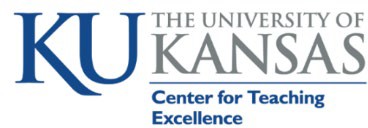 KU’s Benchmarks for Teaching Effectiveness Project Department Review FormGoals, content and alignment. This dimension focuses on what the instructor expects students to learn and why. Are course goals articulated and appropriate? Are topics appropriately challenging and related to current issues in the field? Are course materials of high quality and aligned with course goals?Information could come from syllabi, sample course materials (e.g., readings, videos), assignments, or instructor or peer narratives.Teaching practices. This dimension focuses on the instructor’s use of in- and out-of- class time. How effective are the assignments, activities, and practices in helping students learn course material? Do in and out of class activities provide opportunities for practice and feedback on important skills and concepts? Are practices particularly creative or innovative?Information about teaching practices could come from syllabi; sample in-class activities, lesson plans, and in- and out-of-class assignments; peer observations; an instructor narrative.Class climate. This dimension focuses on the instructor's approaches to creating an atmosphere that helps all students feel welcome, that motivates students and that helps them learn. It includes students' views on the class and on how student feedback has informed the instructor's approaches. Is the class climate respectful and cooperative? Does it encourage engagement for all students? Do all students feel included? What are students' views on the class and how has student feedback informed the instructor's approaches?Information about classroom climate and student perceptions could come from syllabi; and assignments, on Blackboard, in messages to students, and in class observations. It also includes responses in student surveys of teaching and the instructor’s narrative.Achievement of learning outcomes. This dimension focuses on evidence of student learning. Does the instructor examine student achievement of course goals? Are standards for evaluating students connected to program or other expectations? Are there efforts to support learning in all students and reduce inequities? Does learning support success in later courses or in other contexts?Information includes such things as examples and analyses of student work, or other types of evidence of student learning (e.g., descriptions/analyses of student performance on a rubric, key assignments, or exam questions).Reflection and iterative growth. This section focuses on how the instructor uses feedback about a course to improve practices, content and student learning. How has the faculty member’s teaching changed over time? How has this been informed by evidence of student learning?Information about reflection and iterative growth includes the instructor’s teaching statement, journals or other reflection about a course, examples of modifications made to course materials or activities.Mentoring and advising. This dimension focuses on an instructor's effectiveness in mentoring or advising students on academic and career choices. Is the instructor available for meetings with students and communicate with students when needed? Does the instructor assist in students’ professional development?Information about mentoring and advising includes letters of recommendation written for students; nominations of students for awards, grants and scholarships; presentations or publications with student co-authors; serving on thesis or dissertation committees; letters from or surveys of student advisees.Service, scholarship and participation in teaching community. This dimension focuses on whether the instructor's work goes beyond class-related activities. How has the instructor contributed to the broader teaching community, both on and off campus?Information about service, scholarship and participation in the teaching community includes participating in or leading workshops on campus or at conferences or other events; participating in or leading disciplinary committees, panels or other entities related to teaching; participating in or leading a curriculum committee for the department, school or university; publishing articles or multimedia material related to teaching and learning; and willingness to engage in teaching-related discussions with colleagues.SAMPLE Instructor Narrative Sue DonymAssistant Professor, School of EducationI have opted to structure my reflection around the Benchmarks for Teaching Effectiveness framework developed by the Center for Teaching Effectiveness. This framework includes seven elements of teaching practice: course goals and content, teaching practices, student learning, classroom climate and student perceptions, reflection and iterative growth, mentoring / advising, and involvement in the broader teaching community.Overview. In my time at KU, I have regularly taught four courses: an undergraduate course in child learning and development and graduate courses in research methods and school psychology. I have also taught one special topics course, on gender development. In this narrative I describe my overall approach to teaching in these courses. I then provide further details on my undergraduate course, and my graduate course on research methods, as two deeper illustrations of my approach.Goals, content, and alignment. My approach to classroom teaching is grounded in the concept of backward design, in which the starting point for course design is a set of target skills that students should possess at the end of the course. The primary outcomes that I strive to promote across all of my courses include: application of conceptual knowledge to real-world situations, thoughtful reading and evaluation of research, public speaking and presentation skills, and effective written communication to a variety of audiences. As an example, public speaking and presentation skills are developed through small-group and whole-class discussions, individual or group presentations, and observing and evaluating others’ presentations. I also incorporate many real-world examples to help students apply what they are learning to new situations, and we practice that skill during class time. I strive to be clear and explicit with students about the learning goals, not only of the course, but of each course assignment. I have found that this helps to promote student motivation and engagement with learning tasks. In addition, course goals and assignments are aligned with broader curricular goals, including the KU Core (Development and Learning of the Child, EPSY 305), school-wide expectations of competence in research methods for graduate students (Research Methods, EPSY/PRE 715), and Discipline-Specific Knowledge and Profession-Wide Competencies required by the APA for students in the counseling and school psychology programs.Teaching practices. In my courses, I use a variety of effective, high impact practices, including in-class active learning, and an emphasis on the application of knowledge and skills acquired through the course. In addition, both in and out of class activities include opportunities for practice and feedback on key skills. For example, in Development and Learning of the Child (EPSY 305), for their final assignment students complete a Developmental Milestones Guide in which they integrate information about multiple aspects of development and present the information in a manner that is approachable and engaging for non-experts. I also use the practice of scaffolding, in which I break down assignments into steps so that students have multiple opportunities to receive feedback and build their knowledge. For example, in my Research Methods course, students complete an Ethics in Research paper assignment in three stages, and the get graded on each stage. This ensures that students distribute the work over time, and helps me make sure they are on the right track before they get too far in the project.Student learning outcomes. My courses include a variety of assignments and assessments (e.g., exams, papers, individual and group presentations) in order to allow for multiple ways in which students candemonstrate their learning. On written assignments in my undergraduate courses, I have recently started to use rubrics that identify different dimensions of the assignment, which enables me to give feedback to students on their strengths and weaknesses. The most recent time I taught this course, I was disappointed that my students performed quite poorly on the final exam (an average of 60%). At the suggestion of a colleague from another department, I conducted an item-by-item analysis of performance on students’ final exams in this course. I noticed that performance was very variable, and students did especially poorly on questions about some of the thornier concepts, like nature and nurture, so will likely simplify those questions in the future.Classroom climate and student perceptions. I try to create a fun and supportive learning environment in my classes, especially on topics like research methods, which students are not especially enthusiastic about. I also try to learn as many students’ names as possible, be approachable, and encourage students to attend my office hours. Student evaluations of my teaching have improved over the course of my time at KU. Areas of strength highlighted in student evaluations of teaching include organization of the class, clear and engaging teaching, and respecting students’ points of view. Students regularly comment on my ability to make dry material (such as that covered in research methods courses) engaging.Students in my undergraduate course also indicate that they appreciate the opportunity to demonstrate their learning through a variety of assignments, rather than relying only on exams or papers. I have recently started incorporating team-building questions into in-class group work in the interest of promoting a more positive and collaborative class climate.Reflection and iterative growth. I tinker with my courses every year, because I am always eager to try new teaching methods that I learn about through conversations with colleagues or CTE workshops, or to respond to student feedback on course evaluations. For example, for my undergraduate course I have developed and revised rubrics to standardize grading and make expectations clear and transparent for students. I have also incorporated active and collaborative learning, and distribute class time in all of my classes among various activities (e.g., lecture, small group, and whole-class discussion). I have also increased the scaffolding for a variety of assignments (including research proposal papers for graduate courses and the Controversial Issue Report and Developmental Milestones Guide for EPSY 305).Mentoring and advising. In my time at KU, I have served as the primary advisor for three masters and six doctoral students. I have also supervised ten undergraduate research assistants. I have completed 18 conference presentations and six publications with student co-authors, both graduate and undergraduate students. I have also served on over 50 doctoral dissertation committees for students with research interests in educational or developmental psychology. In addition to these more formal roles, I have served as an informal mentor to a number of students through my role as faculty advisor to the School Psychology program’s graduate student organization. Several of my former students have gone on to faculty positions. In addition, one of my advisees won the School of Education Outstanding Thesis Award in 2013.Involvement in teaching service, scholarship, or community. I attended teaching workshops and seminars offered by KU’s Center for Teaching Excellence a few times a semester, and always attend the annual Teaching Summit in August. I also served as the department ambassador to CTE from 2014- 2017. I recently presented about a teaching innovation at the KU School of Education Research and Teaching Conference.SAMPLE Course Narrative- EPSY 305 Sue DonymAssistant Professor, School of EducationEPSY 305 is a large enrollment (150 students) sophomore/junior level course that enrolls mostly education majors. I used to organize the class almost entirely around lectures with a few questions directed at the full class. But the same few students answered all of the questions while the remaining just sat there waiting for their friends to provide the answers. After attending a couple of workshops at CTE and connecting with some colleagues in other departments, I decided to make a few changes to help me reach more students, and those changes seem to be helping.First, I started incorporating active learning exercises into each class period, to break up the lecture and to give students a chance to discuss and apply the material. I have also added many examples and exercises that focus on the educational applications of the material, because so many of my students will be going on to become teachers rather than psychologists. These changes are moving in the right direction, because class engagement has increased markedly. But there are still challenges to address- many students do not complete the reading before class, so students have a very uneven foundation for the exercises. My solution has been to simplify the exercises so that they do not necessarily build on the reading material, or in cases where they do need to be familiar with the reading, I make sure to lecture over it first. As a result, we are getting through less material than I had hoped. Another positive change I have made to my class is to use rubrics to identify different dimensions of the main writing assignments. This has enabled me to be transparent about my expectations and provide targeted feedback to students about what they did well and where they need to improve. I also have them complete a rough draft for credit before they write their final paper. Student feedback about these changes has been positive- my student evaluation numbers have been increasing every semester.The materials appended include the course syllabus, a writing assignment prompt, the rubric that I used to evaluate student performance on the assignment, and a summary of student performance. I also include a summary of student performance on the final exam. In the most recent semester I looked at how students performed on different questions that I had mapped to different learning objectives and skills.Development & Learning of the Child Spring 2018Monday & Wednesday 9:00‐9:50InstructorProf. Sue DonymOffice hours: Monday 12:00‐2:00, Wednesday 10:00‐12:00, and by appointment Office: JRP 632Email: XXXCourse GoalsThrough this course, students will:Become familiar with major theories of child developmentConsider the influence of nature, nurture, and their interaction on children’s outcomesUnderstand the influences of cognition, emotion, and context on children’s behaviorReflect on and evaluate pre‐existing beliefs regarding child developmentUnderstand the interconnected relationships between children, families, and societyUnderstand the roles of parents, peers, and schools in promoting the well‐being of individual childrenIntegrate information about physical, cognitive, social, and emotional development to understand the whole childHow to Succeed in this CourseBe present in every class, both physically and mentallyRead the assigned material before classApproach readings, lectures, and discussions with an open mindParticipate actively and thoughtfully in class discussionsShow respect for others’ ideas and viewpointsCompetencies Promoted by this CourseThis course has been designed to meet the following Kansas Educator Preparation Program Standards for Professional Education:Standard #1: The teacher understands how learners grow and develop, recognizing that patterns of learning and development vary individually within and across the cognitive, linguistic, social, emotional, and physical areas, and designs and implements developmentally appropriate, relevant, and rigorous learning experiences.Standard #2: The teacher uses understanding of differences in individuals, languages, cultures, and communities to ensure inclusive learning environments that enable each learner to meet rigorous standards.School of Education Mission: Within the University, the School of Education serves Kansas, the nation and the world by (1) preparing individuals to be leaders and practitioners in education and related human service fields, (2) expanding and deepening understanding of education as a fundamental human endeavor, and (3) helping society define and respond to its educationalresponsibilities and challenges. To accomplish this mission, the School of Education (1) offers an extensive curriculum leading to academic degrees and professional licensure, (2) requires faculty and students to engage in scholarship, and (3) provides a wide range of professional services to schools, other institutions, and individuals.Diversity in the School of Education: Diversity is an integral part of the University of Kansas School of Education’s commitment to excellence. The faculty, staff, and students of the School of Education value inclusiveness and equal opportunity for diverse learners and an environment of mutual respect for all members of our community. We believe that all students benefit from training and experiences that will help them to learn, lead, and serve in an increasingly diverse society.Course AssignmentsExams (45%): There will be three in‐class exams, each covering approximately one‐third of the course material. Exams will assess your knowledge of material covered in course readings, lectures, and discussions and ability to integrate and apply the material learned in class. Each exam will account for 150 points (15% of your final grade).Controversial issue presentation (10%): Each student will participate in presentation on a controversial issue in child development. The presentations will take place in your discussion sections, and will have a panel format. For each topic, a small group of students (3 ‐ 4 students) will be assigned to take the pro side of the issue and a second small group will take the con side. Panel members are expected to present the arguments for their side of the issue clearly and concisely. If a student misses class on a day he or she is scheduled to be a panelist, the student will be asked to help lead a discussion on a topic of the instructor’s choosing later in the semester. The presentation will account for 100 points (10% of your final grade).Controversial issue report (10%): You will write a short (4 – 5 pages) paper on a controversial issue in child development. Grades will be based on the quality of the argument and supporting evidence, as well as quality of writing. Grades will not be based on the side of the controversy that you choose to support. The CIR will account for 100 points (10% of your final grade).Developmental milestones guide (15%): For this assignment, you will develop a written guide describing typical development for children of a particular age. The purpose of this assignment is to integrate information about physical, cognitive, social, and emotional development to convey a picture of the whole child. The developmental milestones guide (DMG) will account for 150 points (15% of your final grade).Attendance and participation (15%): Attendance and participation will be assessed for both the lecture and discussion sections. Grades will be based on attendance, participation in discussion, and the submission of in‐class individual and group assignments. Attendance and participation will account for 150 points (15% of your final grade).Research participation (5%): All students enrolled in this course are required either to participate in research conducted by researchers in the School of Education or complete an alternate assignment on research in psychology or education. To satisfy the research participation requirement each student must complete 3 units of research participation (each credit is equal to approximately 30 minutes of research participation) or complete an alternate written assignment. Research participation is managed through the SONA system (https://kupre.sona-systems.com/). Research participation must be completed by 5/1. Research participation will account for 50 points (5% of your final grade).Extra credit: Extra credit points will be available for the completion of online quizzes through the LaunchPad system (http://www.macmillanhighered.com/launchpad/siegler4e/7193486).In order to receive extra credit points, the quiz must be completed by the stated due date. Quizzes are worth 3 points each, for a total of 45 possible extra credit points.Grading ScaleCourse TextHow Children Develop (4th edition) by Robert Siegler, Judy DeLoache, Nancy Eisenberg, Jenny Saffran, & Campbell LeaperCourse PoliciesAttendance: Students are expected to be present in class both physically and mentally. This means not only attending class, but committing your full attention to the course during the time you are in class.Absences: It is up to the student to obtain class material and information missed due to absence. Make-up exams due to class absence will be given only in the case of a documented medical or other emergency. In the event of illness or emergency, please contact the instructor as soon as possible.Civility. Civility and respect for others are very important in an academic environment. Although it is likely that you will not agree with everything that is said or discussed in the classroom, courteous behavior and responses are expected at all times. When you disagree with someone, be sure that you make a distinction between criticizing an idea and criticizing the person. Expressions or actions that disparage a person’s or group’s race, ethnicity, gender, gender identity, religion, sexual orientation, marital status, parental status, age, or disability are contrary to the mission of this course and will not be tolerated.Academic honesty: It is critical that all work submitted for this course represents your own work and efforts. Academic misconduct includes giving or receiving of unauthorized aid onassignments, knowingly misrepresenting the source of any academic work, plagiarizing of another's work, disruption of classes, threatening an instructor or fellow student, or otherwise acting dishonestly in scholarship or research. If you are unsure about what constitutes unauthorized aid or plagiarism on an assignment, please contact the course instructor or a GTA. Evidence of academic misconduct on an assignment will result in a failing grade on the assignment and a report of academic misconduct being filed. Further information about School of Education academic misconduct policies can be found at http://policy.ku.edu/soe-student- academic-misconduct-policy.Contacting the instructor and GTAs: The instructor and GTAs are available to answer any questions you have about the course. In order to facilitate a prompt response, please include the phrase “EPSY 305” in the subject line of all email communication sent to the instructor or GTAs.Students with disabilities / limited English proficiency: Please speak with the instructor if you require accommodations due to a disability or limited English proficiency. For more information about accommodations for students with disabilities, contact the Academic Achievement and Access Center (http://access.ku.edu/).Course Schedule* Topics and readings are subject to change in the case of extenuating circumstances.Controversial Issue Report AssignmentLearning goals:*Explore a current controversy related to child development*Use evidence to support an argument*Integrate and synthesize information from multiple sources in a coherent manner*Present information about an important topic in an understandable and engaging mannerFor the controversial issue report, you will focus on understanding a current controversy in the field of child development. First, you will read a series of articles describing your chosen controversy. Some of the articles will argue for a particular position, whereas others will take a more balanced view of the issue. Based on the readings, you will write a 4 - 5 page paper making an argument supporting one side of the controversy. Papers will be due in class on ///.Your paper should include a summary of the topic, a clear statement of your opinion on the controversy (do you support Position A or Position B), a discussion of the supporting evidence for your position (why do you support your chosen position), and a discussion and refutation of the evidence for the other position (why do you not support the other position, given the evidence for it).Evidence to support your argument may be drawn from the readings posted to Blackboard, the course textbook, class lectures, and class discussions. When you are searching for evidence to support your argument, remember that a research study that is based on responses from many people is much stronger than a story that is about one person. Knowing something about a single person does not tell us much about how an issue will affect other people.Your paper should reflect your own work. This means that you should take the information you obtain from sources and put it into your own words, and give credit to authors (using in-text citations) when you use their ideas. Your paper should include a reference list formatted in APA style. Direct quotations should be used rarely, if at all (more than two direct quotations in your paper is too many). Any passage taken directly from a source should be placed within quotation marks and attributed to the author (using APA style). Quoting from a source without attribution is considered plagiarism and is a violation of the University’s policies on academic honesty.Grades will be based on the quality of your argument and the quality of the evidence you use to support your argument. The clarity of your writing (including use of correct spelling and grammar) will also be a part of your grade. See attached rubric for more information on how papers will be evaluated.Controversial Issue Report Evaluation RubricGrades for the Controversial Issue Report will be based on the clarity and quality of the topic framing, the quality of the argument presented, the quality of the evidence used to support the argument, and clarity of writing. A well-done paper will clearly and concisely summarize the topic under consideration, clearly state the argument being made (pro or con), support the argument with appropriate evidence (including refutation of opposing arguments), and be written in a clear and engaging style.Student learning data ‐‐ Controversial issue paper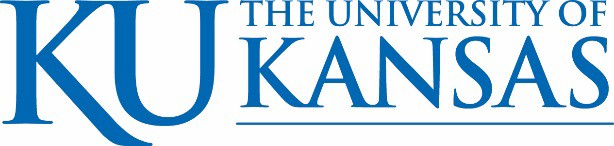 THE CENTER FOR TEACHING EXCELLENCE135 Budig Hall | 1455 Jayhawk Blvd. | Lawrence, KS 66045 785-864-4199 | cte@ku.eduCOPUS Report--March 25, 2018Course Observed: EPSY 305: Development and Learning of the Child Instructor: Sue DonymDates of Observations: 2/13/18, 2/15/18, 2/18/18, 2/20/18Note, this EXAMPLE includes data from only the first two observations, for the sake of brevityThe COPUS protocol is a widely used tool that enables an observer to record the types of student and instructor activities that occur within a class period. A trained observer attend four of your class periods and recorded events using the COPUS. Each class period is divided into two-minute intervals, for which the observer records both the activities of students and instructors.Occurrence of Activity by Time (Collapsed Codes)The following figures show the activities that occurred in each 2-minute time interval across the class period. The activities are grouped into eight categories. Rows show the time periods in which a given activity occurred. Columns show which activities were marked in each time interval. This visualization can give insights into the overall flow of the class. The dark shaded squares indicate that the activity occurred at some point during the 2-minutes interval. It does not indicate that the activity occurred for the entire 2-minute interval. See the description below the figures that explains how the categories were combined. A detailed description of all the observation categories is provided at the end of this observation summary.Date: 2/13/2018Date: 2/15/20181Collapsed Codes**As defined in M. K. Smith, E. L. Vinson, J. A. Smith, J. D. Lewin, & M. R. Stetzer (2014). A Campus- Wide Study of STEM Courses: New Perspectives on Teaching Practices and Perceptions, CBE-Life Sciences Education 13(4), pp. 624–635.Occurrence of Activity by TimeThe figures below also show which activities occurred in each 2-minute time interval. In this case, the general categories are separated into 25 categories to capture which specific activities occurred at some point during that 2-minute interval.Date: 2/13/20182Date: 2/15/20183Activity as Percentage of Time Intervals (Collapsed Codes)The next figures show the percentage of 2-minute time intervals in which each activity occurred during the class. Again, it only indicates that the activity occurred for at least a portion of that interval. The activities are grouped into 8 categories, as they were in the figures shown earlier.Date: 2/13/2018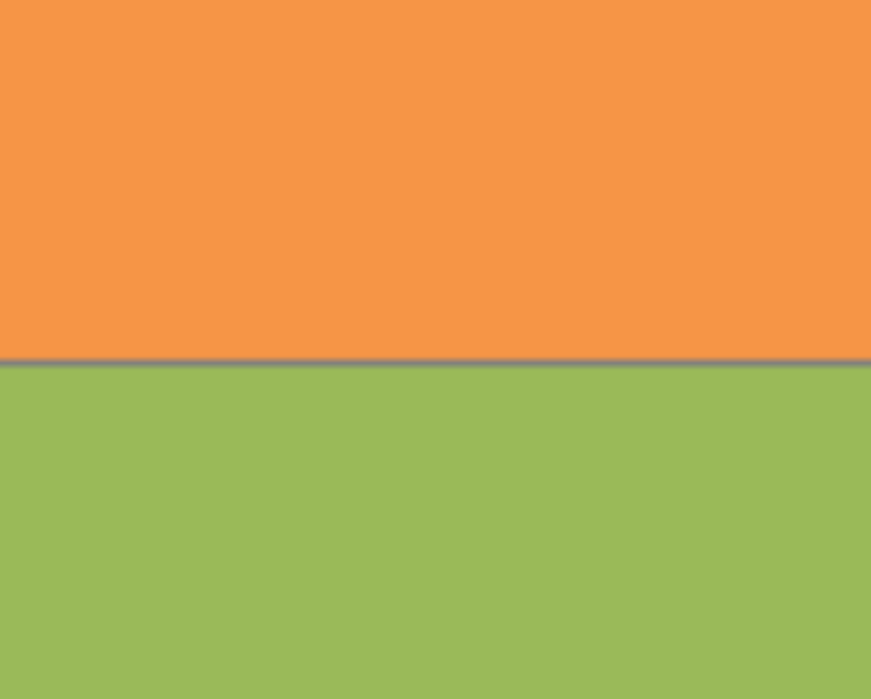 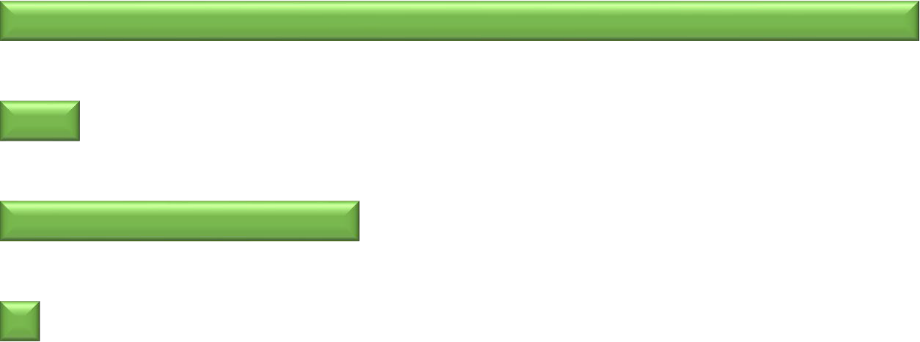 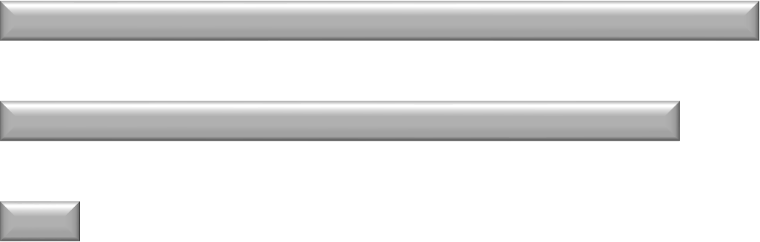 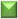 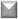 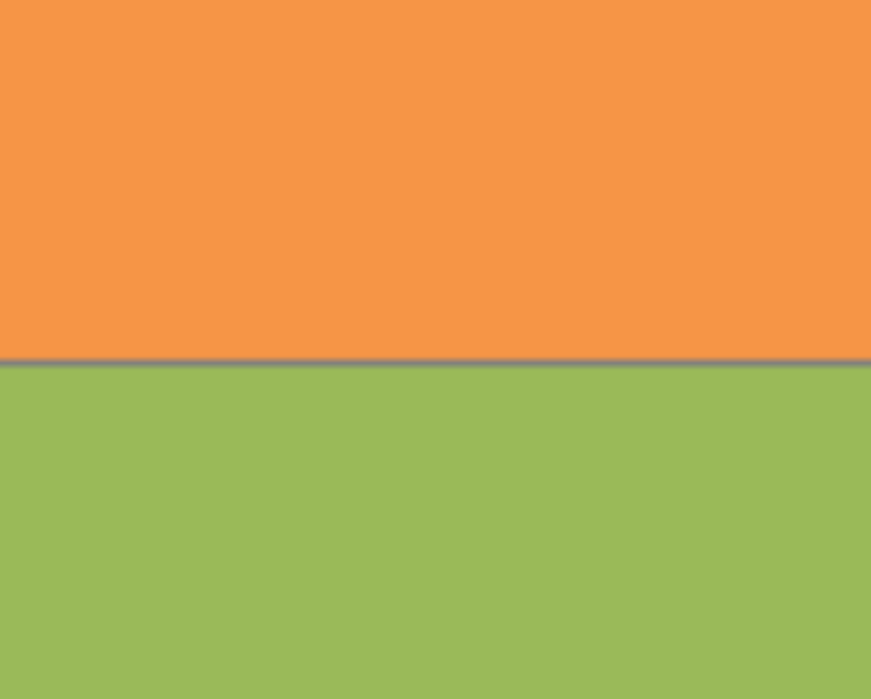 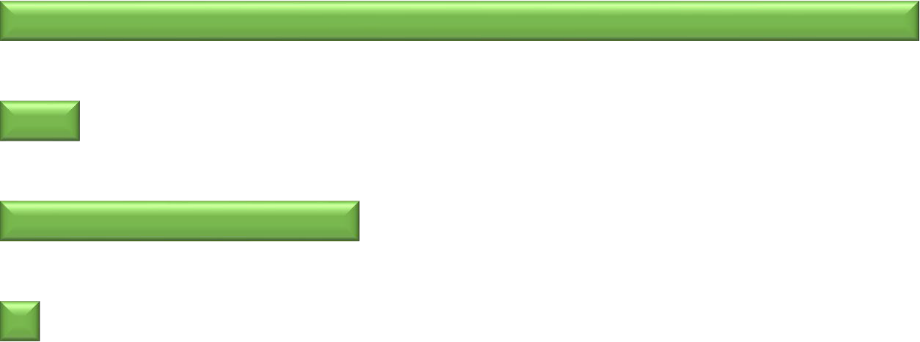 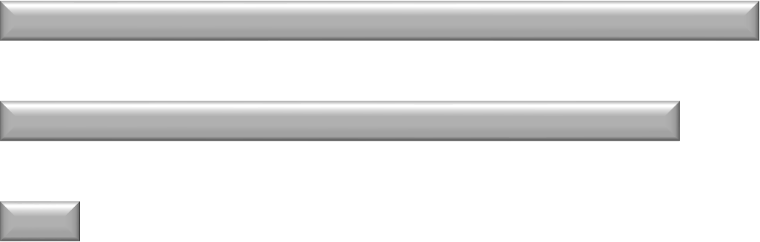 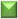 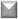 4Date:2/15/2018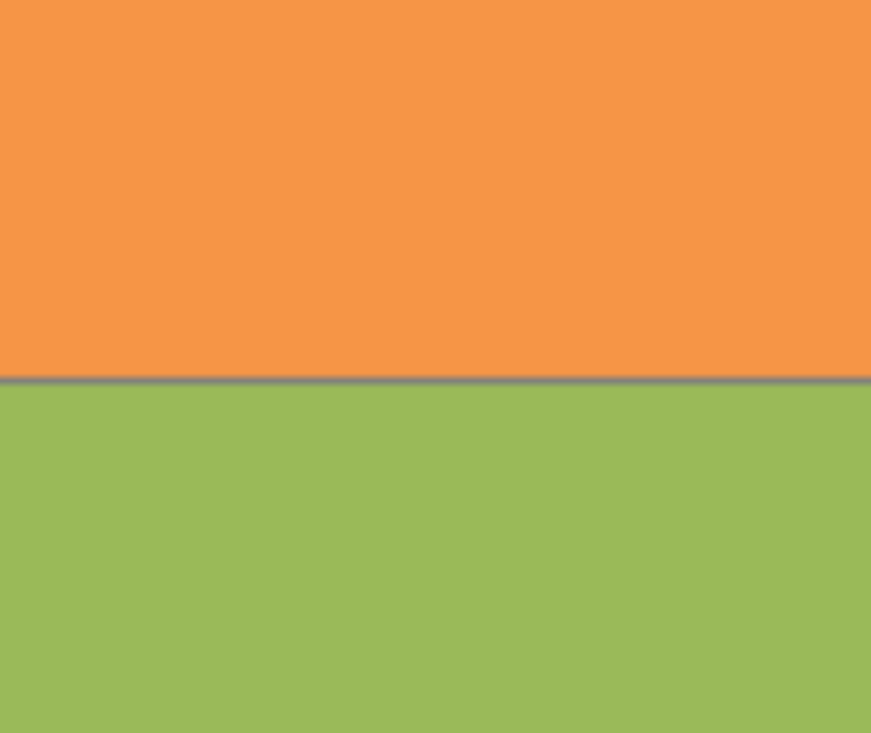 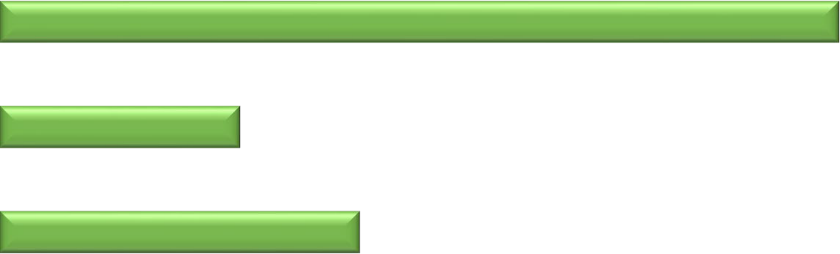 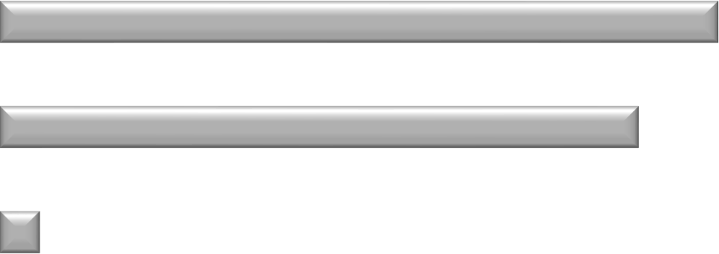 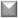 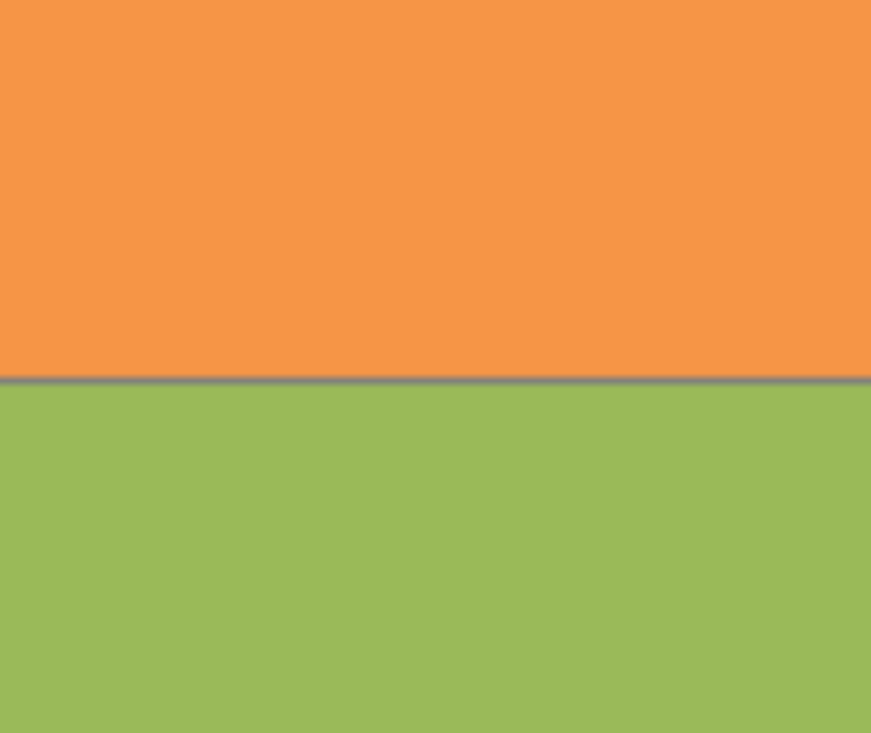 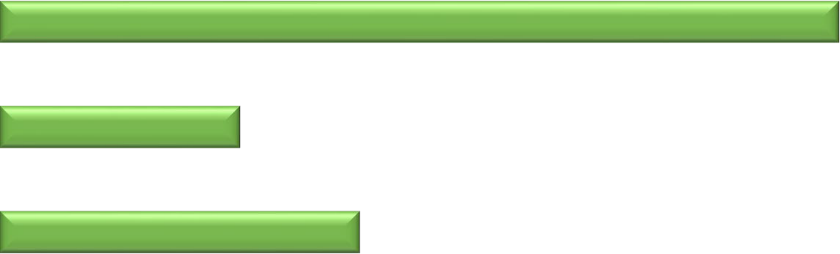 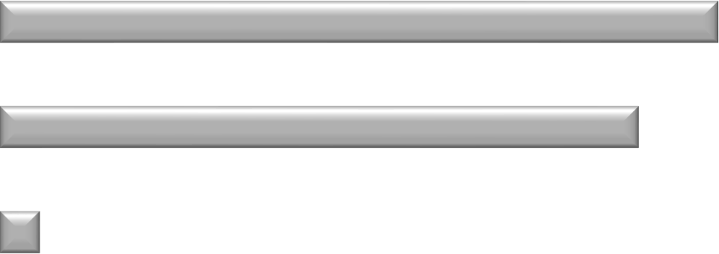 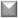 5Activity as Percentage of Time IntervalsThe next figures show the percentage of 2-minute time intervals in which each activity occurred. In this case, all 25 categories are represented.Date: 2/13/2018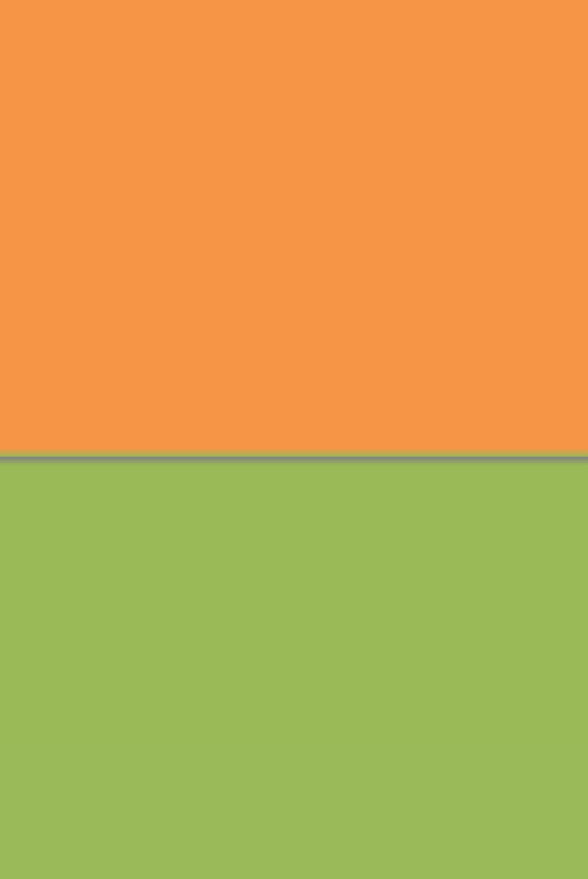 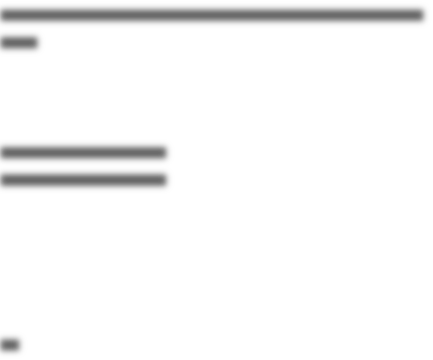 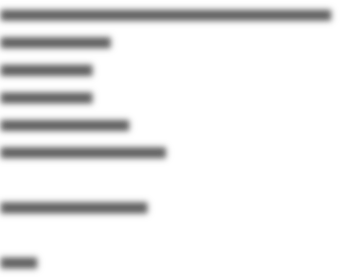 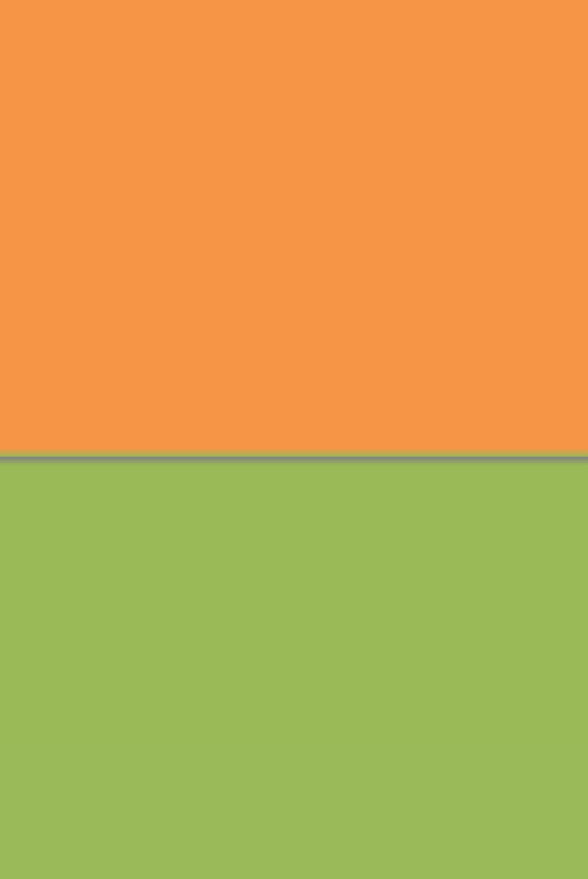 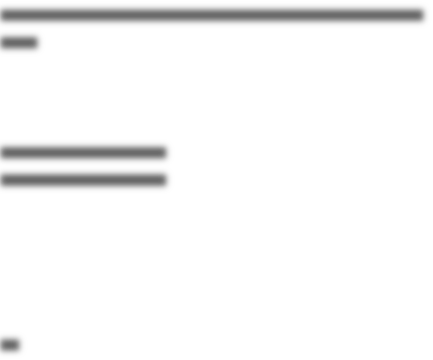 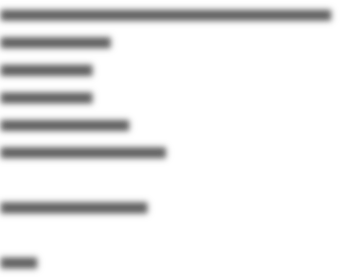 6Date: 2/15/2018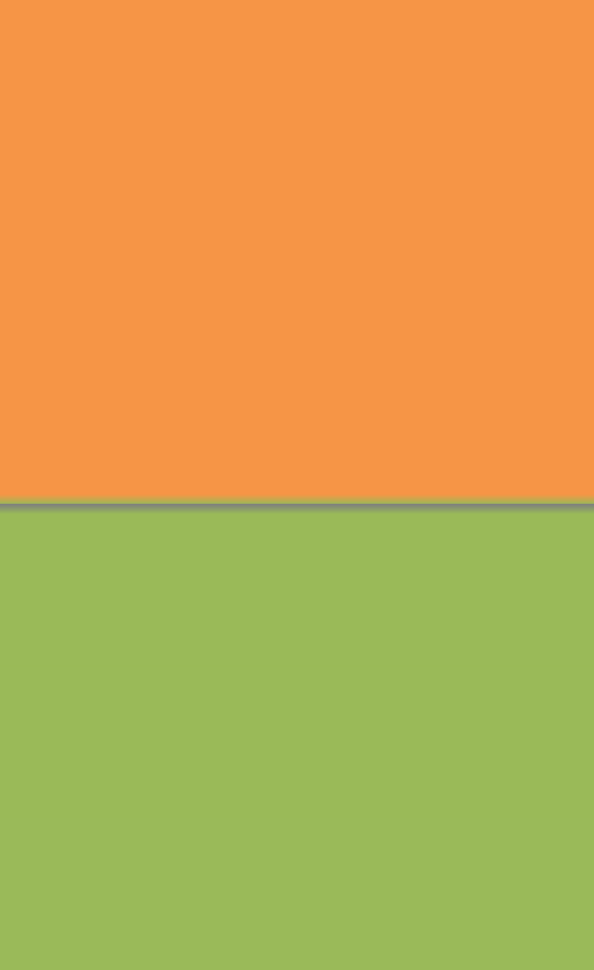 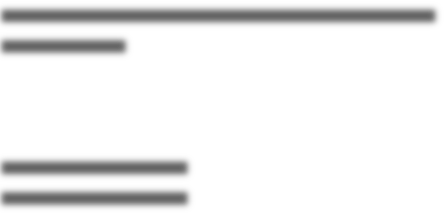 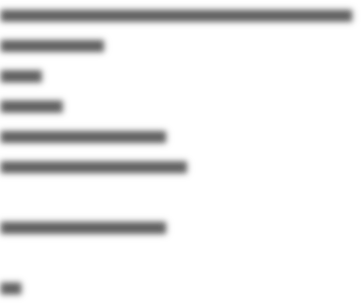 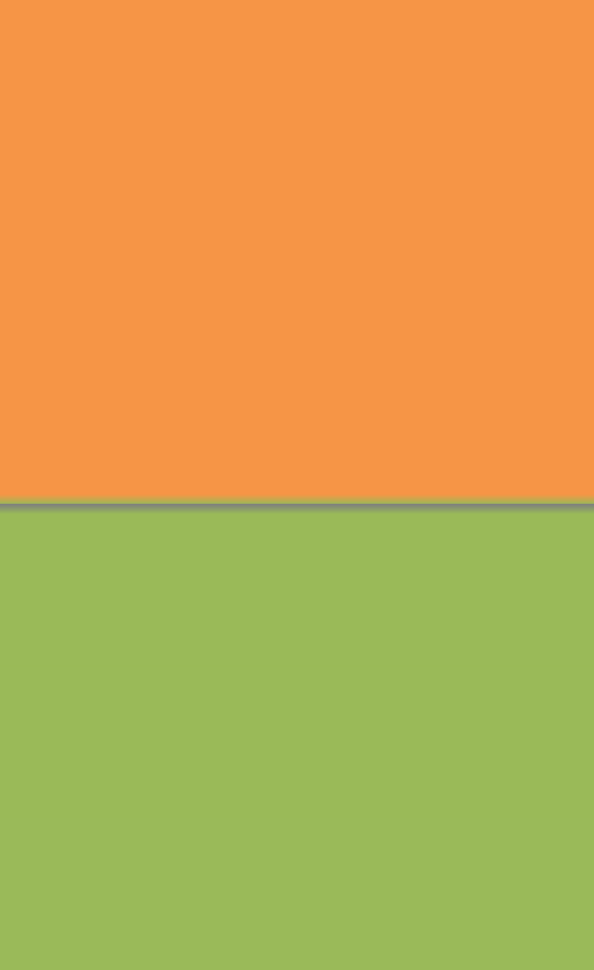 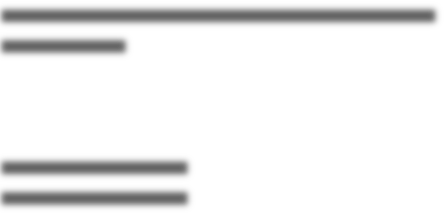 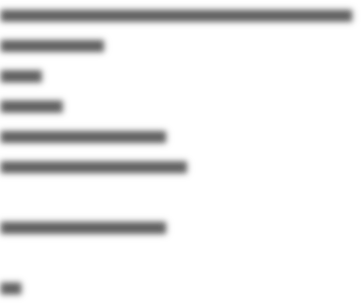 Student Time-On-Task RatingsWe can also generate rough approximations of student time-on-task. If you would like to more information about these ratings, please let me know.SummaryHopefully the COPUS results above provide an objective way to consider the instruction that occurred on these observation dates. If you would like to discuss these results further, we are happy to meet with you and/or provide any resources that might be helpful. You can contact me at bensonbe@ku.edu with any questions.Sincerely,7Blair B. Schneider, Ph.D.Course Transformation Program Director, Center for Teaching Excellence University of KansasCodes Descriptions81Sample Peer Review: EPSY 30515 January, 2019To whom it may concern,I am writing to offer a peer review of Prof. Sue Donym’s teaching for her promotion and tenure file. I am a professor in the School of Education, and Sue and I teach in the same program. This fall, I conducted a review of her undergraduate course on Development and Learning of the Child (EPSY 305). Sue is a motivated teacher who is very interested in learning about and adopting the latest teaching methods.To complete this review, I used the Benchmarks for teaching Effectiveness Peer Review Protocol. The Benchmarks Framework identifies multiple dimensions of teaching activities including the many activities that take place outside of the classroom. Sue and I scheduled time for a conversation about her course, organized around the following materials: syllabus; examples of assignments and criteria for assessing student performance; and examples of student work on the assignments. I used the prompts in the protocol to guide the conversation, which focused on some of the reasons for her decisions about content and goals; elaboration of her instructional design choices, and her reflection on students’ achievements and plans for future course offerings. My review is organized around the five course-focused teaching dimensions specified in the Benchmarks framework.Goals and Alignment. Sue is familiar with backwards course design and has chosen learning goals for her course that make sense for her students. She uses a survey at the beginning of each semester to learn more about her students’ goals, interests, and developmental level to inform the way she designs the other course elements. Because most students will become teachers, she focuses many assignments and in-class activities on the educational applications of the course material. For example, she frames the unit on memory development in terms of how they can use key principles to understand and enhance their students’ learning, as well as their own experiences as students.One area for improvement is the alignment of assessments and assignments with course goals. I noted that on the final exam, most of the questions were about a small number of course goals (theories, beliefs about development) and types of thinking (those lowest on Bloom’s hierarchy), whereas other course goals and the highest levels of thinking (interpreting research and applying findings) had very few questions. So I wondered if and when students had many opportunities to learn these skills and concepts.Teaching Practices. Sue’s teaching practices in EPSY 305 are well-planned, engaging, and consistent with the evidence base on effective teaching. Each class period includes a couple of short active and collaborative learning exercises that are designed to provide students practice applying key concepts and knowledge. For instance, she uses an interactive large class demo (students shape a behavior in a student volunteer through clapping) followed by a small group learning design activity to deepen their grasp of the principles of conditioning and how they can be used to shape real behaviors.2Sue indicated that her use of in-class learning activities is limited by the fact that many students do not come to class well prepared. As a result, she still devotes a majority of time reviewing the material before a learning activity, and they often do not get to the activities on the most challenging concepts. I suggested she might consider some methods to promote more consistent preparation among her students, which would enable her to do more consistent learning activities, and help students get more out of them.Student Achievement of Learning Outcomes. In the last few years, Sue has developed rubrics to provide transparent expectations and feedback to her students about major assignments. The rubric also enables identification of students’ strengths and weaknesses, by looking at the distribution of student performance on different dimensions. On the controversial issue paper, students are doing quite well on some dimensions, have improved markedly in writing quality, but have consistently struggled in the “supporting evidence” dimension (about half of the class is scoring at the marginal or unsatisfactory level). At the suggestion of a colleague, she also broke down performance on the final exam, and found highly variable performance, with students again performing quite poorly on questions that asked them to interpret research findings, and on some of the more challenging content questions. This suggests that she may need to build in more opportunities for practice and feedback in those areas.Reflection and Iterative Growth. This dimension is an area in which Sue could grow as a teacher in the future. She has been enthusiastic about trying new methods, such as incorporating active and collaborative learning in her classes. Now that she has begun to try to improve her methods, I think these efforts would be more successful in improving student learning if she was more intentional in using information on her students’ performance to make further changes to the course. In particular, she might try incorporating more assignments and activities that scaffold the interpretation of research findings.Classroom Climate. Sue has incorporated a number of course elements to make her class climate engaging and inclusive. For instance, in her first class period she always has students engage in collaborative activities, such as a syllabus jigsaw activity focused on the things students most often ask her about the syllabus, so that she can start building rapport with and between the students right away. She also has students complete a google form to provide their preferred names, pronouns, and their interests outside of school. I was particularly impressed by the fact that she uses that list to be sure that over the semester she incorporates examples that resonate with everyone in the class. She also uses self-disclosure about her own identities (as a first-generation college student, and a Mexican-American) to foster an environment in which students from underrepresented groups will feel more comfortable.In sum, Sue is a committed teacher who shows a real interest in adopting effective teaching methods. My main suggestions is that she organize her improvement efforts more explicitly around the improvement of student learning, to try to better support areas where students are consistently struggling. I look forward to seeing her continue to develop as a teacher.Sincerely,Prof. Inot SchoctStudent Course Evaluations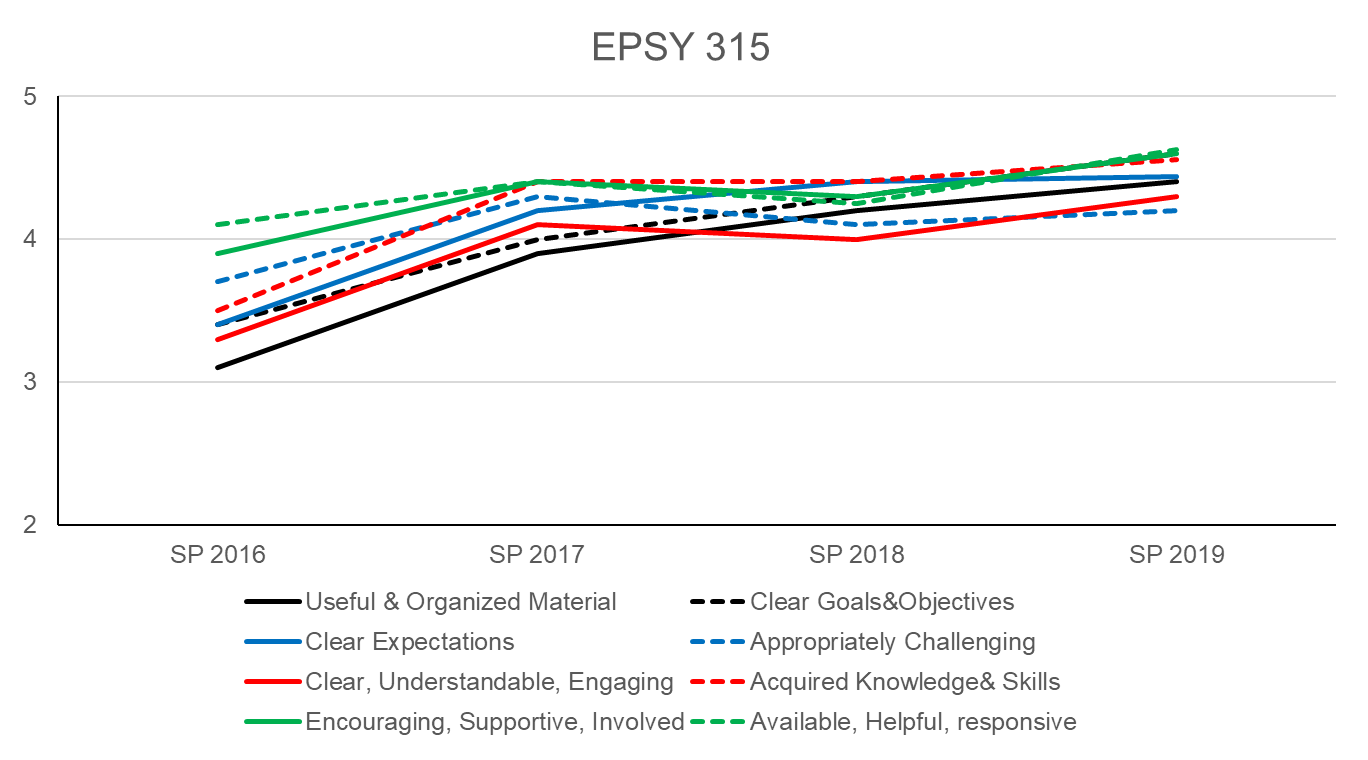 Prof. Sue DonymCourse Narrative: EPSY/PRE 715I have been teaching my graduate course on Research Methods since my second year as a faculty member at KU. The course is designed to prepare masters and doctoral students to interpret and critically analyze research methods in published articles, and begin to develop skills in designing research and choosing statistical methods. I have incorporated a number of new methods into this course over the last couple of years. For example, to give students a chance to slow down a bit, apply and therefore deepen their learning of concepts covered during class, I have developed class activities that students complete individually, in pairs, or in groups. I intersperse these activities with mini- lectures on the most important course material. I have also incorporated scaffolding (staged, progressive assignments) into the course, including one stage in which students do a peer review of each others’ paper drafts. Although the first time I made these changes students did not appreciate them, I have done a better job being transparent about WHY I am asking them to do these things, and they seem to think that these methods are helping them. In preparation for this class, the students read a section of their textbook that gives an overview of descriptive statistics. To illustrate my approach to class time, I have attached materials from a class period that presents an introduction to descriptive statistics (statistics that are meant to describe a particular sample, such as the mean, median, and standard deviation). These include: 1) the syllabus, 2) slides for this class, and 3) the learning activities.This class begins with a brief lecture section on levels of measurement. I first discuss why levels of measurement are important and how they relate to statistical analysis (i.e., certain types of descriptive and inferential statistics are appropriate only for data at particular levels of measurement). I then present the four levels of measurement, including a definition and examples of each. This material is covered in the reading as well, but students generally are not able to fully understand these concepts from the reading, so this portion of the lecture provides an opportunity for review and for the students to ask questions.We next move to an activity on levels of measurement. Students are given a list of different types of data and asked to classify each example according to its level of measurement. Students first work individually, then work in small groups to discuss their answers and learn from each other’s ideas and proposed solutions. Following this activity, there is another section of lecture material covering the major categories of descriptive statistics: graphical representations of data, measures of central tendency (i.e., mean, median, and mode), and measures of variability (i.e., range, standard deviation). Information about the importance of measures of central tendency and measures of variability is also presented.Following this lecture section, students complete an activity to apply what they have learned from reading and lecture. This activity asks students to calculate several descriptive statistics, as well as discuss their meaning on a conceptual level. This activity also refers back to the discussion of levels of measurement from the beginning of the class with a question about the appropriate measure of central tendency for data set in which the level of measurement is nominal. The final question on this activity (regarding the normal distribution) provides a ‘bridge’ to the topic of inferential statistics, which we will discuss in the following class session. Students first work individually, then work collaboratively in small groups to discuss their answers and learn from each other’s solutions to the problems.PRE 715: Understanding and Designing Research in Education Summer 2016Monday-Thursday 1:00-3:50, JRP 146Instructor: Sue Donym, PhDOffice Hours: Mondays & Wednesdays 11:00-12:00 and by appointment, JRP 632Email: XXXPhone: 785-864-9763Course Objectives:Students will understand the major issues in research methodology, including reliability, validity, and research ethics.Students will become familiar with key research designs, including experimental, quasi- experimental, correlational, and qualitative research.Students will become familiar with the basics of descriptive and inferential statistics.Students will be able to apply their understanding of research methods to analysis of published studies within relevant disciplines.Students will be able to design research and select statistical methods to address a chosen question in education.Course Assignments:Exams (60%): There will be three exams, each worth 20 points, on the major issues, research designs and statistics covered in the readings and class. Students can drop their lowest exam grade.Ethics paper assignment (20%). There will be a paper assignment on research ethics worth 10 points.Preliminary paper assignments (10%): Students will be required to bring to class a question about research ethics for approval, and a paper draft (for peer review), before the ethics paper is due.Class attendance/participation (10%): Attendance will be taken at each class session.Course Policies:Attendance: Students are expected to attend and participate in class. Excused absences may be permitted in the case of illness, illness of an immediate family member for whom the student must care, death of a family member, religious observance, or other extenuating circumstances beyond the student’s control. In the event of illness or emergency, please contact the instructor as soon as possible. It is the student’s responsibility to obtain any information missed due to absence.Students with Disabilities/Limited English Proficiency: Please speak with the instructor if you require accommodations due to a disability or limited English proficiency.Academic Honesty: It is the philosophy of the University of Kansas that academic dishonesty and misconduct will not be tolerated. Academic misconduct includes disruption of classes, threatening an instructor or fellow student, giving or receiving of unauthorized aid on assignments, knowingly misrepresenting the source of any academic work, plagiarizing of another’s work, or otherwise acting dishonestly in research. Evidence of academic misconduct(such as plagiarism) on an assignment will result in a failing grade on the assignment. Further information about KU academic misconduct policies can be found at http://www2.ku.edu/~unigov/usrr.html#art2sect6.Grading Scale:A = 93 – 100, A- = 90 – 92, B+ = 87 – 89, B = 83 – 86, B- = 80 – 82, C+ = 77 – 79, C = 70-76School of Education Mission: Within the University, the School of Education serves Kansas, the nation and the world by (1) preparing individuals to be leaders and practitioners in education and related human service fields, (2) expanding and deepening understanding of education as a fundamental human endeavor, and (3) helping society define and respond to its educational responsibilities and challenges. To accomplish this mission, the School of Education (1) offers an extensive curriculum leading to academic degrees and professional licensure, (2) requires faculty and students to engage in scholarship, and (3) provides a wide range of professional services to schools, other institutions, and individuals.Text: Educational Research in an Age of Accountability (1st edition) by Robert E. SlavinSupplemental readings (available on Blackboard):American Educational Research Association. (2006). Standards for reporting on empirical social science research in AERA publications. Educational Researcher, 35, 33-40.Blome, J., Waldron, J. J., & Mack, M. G. (2005). Relationship of personalized jerseys and aggression in women’s ice hockey. Perceptual and Motor Skills, 101, 499-504.Booth, W. C., Colomb, G. C., & Williams, J. W. (2008). Making good arguments: An overview. In The Craft of Research, 3rd edition (pp. 108-119). Chicago: University of Chicago Press.Boyd, D. A., & Parish, T. S. (1985). An examination of academic achievement in light of familial configuration. Education, 106, 228-230.Burke, R. J., & Mikkelsen, A. (2004). Benefits to police officers of having a spouse or partner in the profession of police officer. Psychological Reports, 95, 514-516.Crowley, K., Callanan, M. A., Tenenbaum, H. R., & Allen, E. (2001). Parents explain more often to boys than to girls during shared scientific thinking. Psychological Science, 12, 258-261.DeLoache, J. S., Chiong, C., Sherman, K., Islam, N., Vanderborght, M., Troseth, G. L., Strouse, G. A., & O’Doherty, K. (2010). Do babies learn from baby media? Psychological Science, 21, 1570-1574.Drew, C. J., Hardman, M. L., & Hosp J. L. (2008). Ethical issues in conducting research. In Designing and Conducting Research in Education (pp. 55-79). Thousand Oaks, CA: Sage.Gladwell, M. (2007). None of the above: What I.Q. doesn’t tell you about race. New Yorker, December 17, 2007.Gueguen, N., Marchand, M., Pascual, A, & Lourel, M. (2008). Foot-in-the-door technique using a courtship request: A field experiment. Psychological Reports, 103, 529-534.LaBrie, J. W., Migliuri, S., & Cail, J. (2009). A night to remember: A harm-reduction birthday card intervention reduces high-risk drinking during 21st birthday celebrations. Journal of American College Health, 57, 659-663.Santrock, J. W., & Tracy, R. L. (1978). Effects of children's family structure status on the development of stereotypes by teachers. Journal of Educational Psychology, 70, 754-757.* Schedule is subject to change in the case of extenuating circumstances.2/23/20201	23	45	612/23/20207	8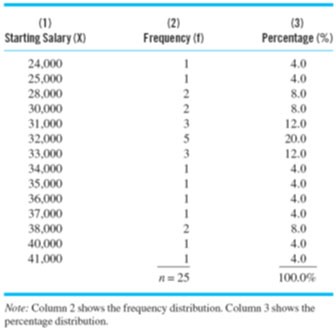 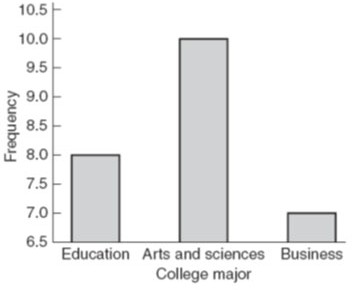 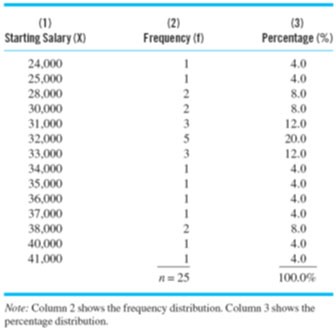 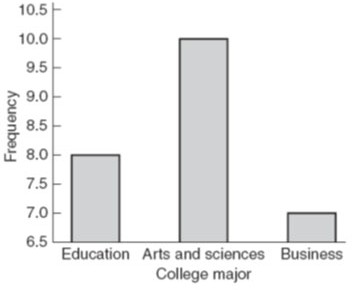 9	10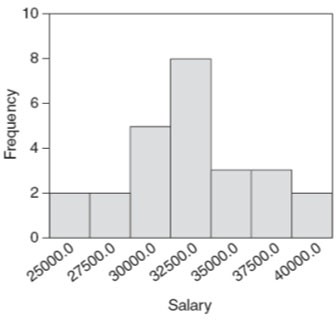 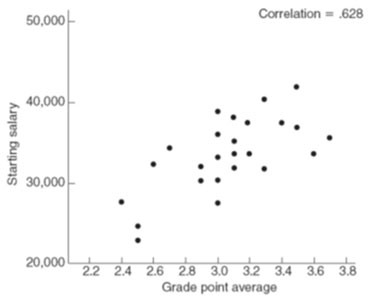 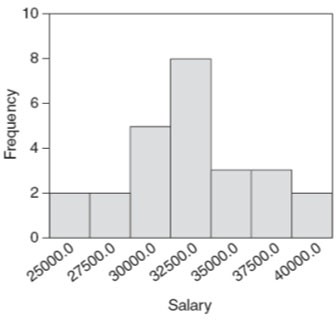 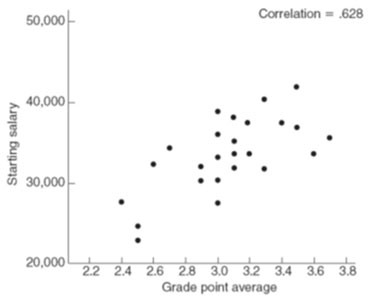 11	1222/23/202013	1415	16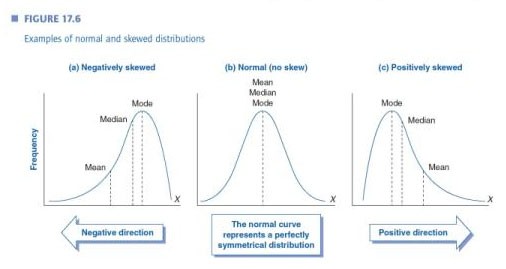 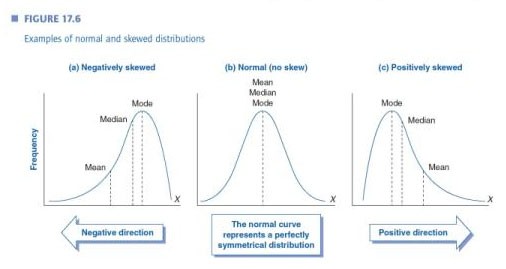 17	1832/23/202019	20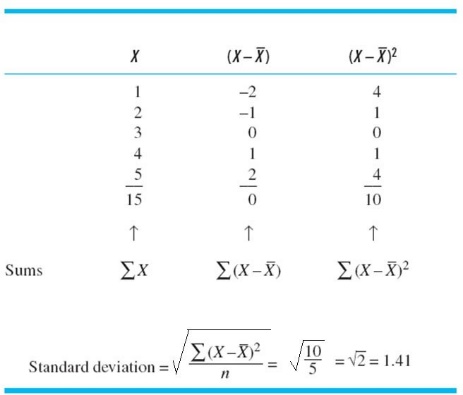 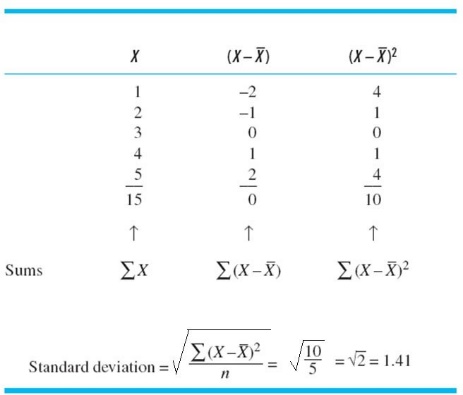 21	22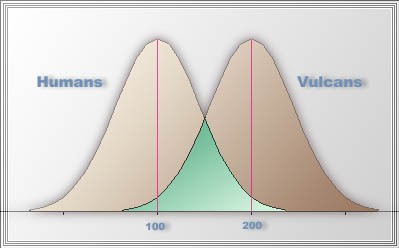 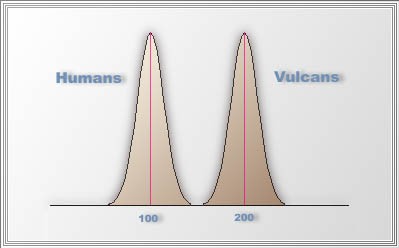 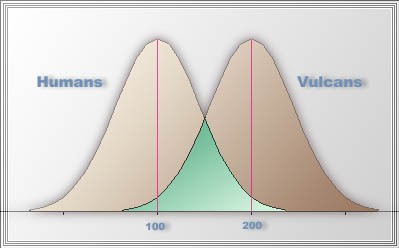 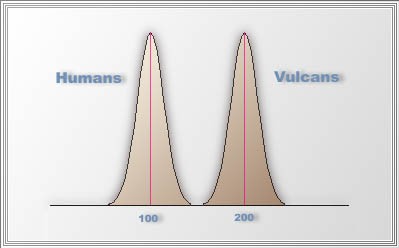 23	2442/23/2020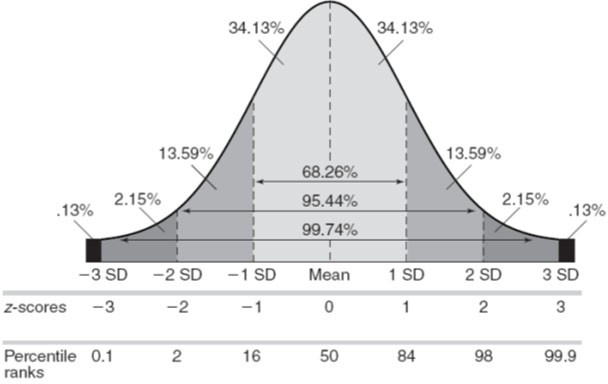 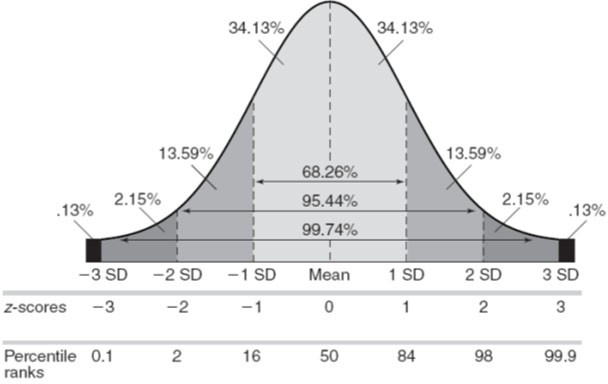 25	2627	285Levels of MeasurementWe can classify data obtained from according to their levels of precision (also called levels of measurement). It is important to know what level of measurement you are working with as this influences the statistical procedures that are appropriate to use with your data. The four levels of measurement (in ascending order of precision) are: nominal, ordinal, interval and ratio. (You can use the NOIR mnemonic to remember the levels in order.) For each of the following examples, state the level of measurement.Hair color Temperature in CelsiusWomen’s dress sizes (10, 12, 14, etc.) Social security numberPulse rateDistance each student in class travels to campus HeightClass rankStudent ID number Temperature in FahrenheitRanking of NCAA basketball teamsNumber of points scored in a basketball game Weight in poundsNumber of cigarettes smoked per week GPADescriptive Statistics ActivityGiven the following set of scores, what are the mean, median, mode, and range?10 8 6 6 6 4 4 2 2 2Sarah and Amanda are best friends. They are both taking American history this year, with different teachers. Sarah’s teacher is a much harder grader than Amanda’s teacher. Given the following data, who has actually learned more American history, Sarah or Amanda? Use statistics to back up your argument.Sarah’s grade: 75	Amanda’s grade: 95Sarah’s class mean: 60	Amanda’s class mean: 80Sarah’s class standard deviation: 10	Amanda’s class standard deviation: 15I took a measure with a mean score = 50 and a standard deviation (SD) = 10. If I scored 2 SD below the mean, what would be my score?For each of the following distributions, label the lines for the mean, median, and mode.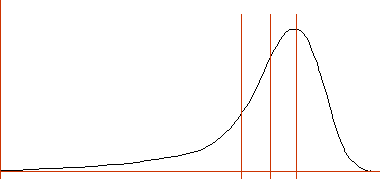 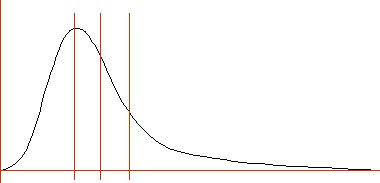 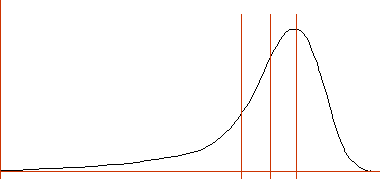 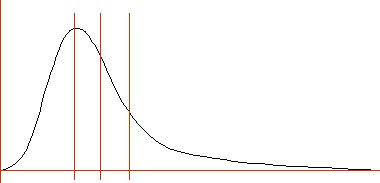 5)1.00.90.80.70.60.50.40.30.20.10.0−2σ	−1σ	µ	+1σ	+2σValueIn the above picture of a normal distribution, the mean score = 50 and the SD = 10. What are the chances (in percent) that someone would have a score above 70?About 5% chanceAbout 2% chanceAbout 10% chanceAbout 32% chanceApril 20, 2017To Whom It May Concern:I observed Dr. Sue Donym’s class session of EPSY 715: Understanding Research in Education on the afternoon of March 21, 2017. I also spoke with Dr. Donym after class and examined the course syllabus. This letter summarizes my thoughts and observations about her teaching and course design.Teaching practicesAbout 26 graduate students, a mix of master’s and doctoral level, attended class in a room with desks arranged in a traditional classroom layout with desks facing the front of the room. Sue mostly stood in two locations: next to the instructor desk with the computer and on the right slide of the room next to the screen on which slides were displayed. Her body language included all students, not turning her back to either side of the room. The room was crowded, so there were not too many opportunities to move among desks or around the room. The day’s topic was descriptive statistics. Instructional time was organized into assessment, brief mini-lectures with exercises in between, small group activities, and a full class discussion.Class time was allotted as follows:15 minutes: Reviewed last week’s topic10 minutes: Returned a graded exam from the previous week; answered questions about exam 20 minutes: Mini-lecture (terms and graphs)5 minutes: Learning activity in pairs20 minutes: Mini-lecture (measures of central tendency and variability) 15 minutes: Break20 minutes: Mini-lecture (normal curve, standardized scores, correlation) 20 minutes: Small group activity15 minutes: Class discussion, questions and answersSue displayed good instructional and facilitation skills during the lectures and discussions. She called on students by name, referenced popular culture, and used humor. Sue showed good reflective listening skills (good wait time, good eye contact and demeanor). It was clear that students were comfortable with her and with the other students in the class. She was well-prepared and offered helpful and organized graphs and examples in her mini-lectures.Student participationSue requires attendance and passes around a sign-in sheet to collect student attendance data. Attendance accounts for 10% of students’ course grades. I believe every student was in attendance and I did not observe any students coming in late. Several students asked questions and during the pair and small group activities, a number of different students acted as leaders or tutors to help other students.StrengthsSue’s knowledge of the material is commendable, her lectures are well-organized and full of thoughtful, meaningful examples. I was also impressed with the way she interspersed her lectures with short learning activities that gave students an opportunity to apply what they had just heard. The studentsseemed really engaged in the activities. The content covered in the class I observed was appropriate for the course level and will prepare students for more advanced courses in the research methods sequence. Sue has created an open and supportive environment for learning. Her teaching “voice” was energetic and enthusiastic.WeaknessesAs a fellow research methods teacher, I had some minor suggestions for better ways to approach the material or explain a concept, but I was impressed with Sue’s ability to apply the concepts in meaningful ways and to clarify technical errors in student understanding. In addition, when answering students’ questions, I offered the suggestion that Sue repeat the question, as it was often the case that the whole class could not hear what was asked. I also suggested that Sue leave complex slides (such as graphs) on the screen longer to allow students to process the information more fully.Although Sue’s use of learning activities to actively engage students during class was impressive, I suggested that she could be more intentional in using those activities to check for student understanding, so that she can identify and address misconceptions or topics that students are struggling to comprehend (she could even speed up when students understand something really well). In particular, I noted a couple of times during class when it seemed that students were really off the mark in their responses to the activity, but Sue did not use that as a signal to go back and review the concepts students were missing, instead moved on pretty quickly to the next topic. When we talked about it later, she indicated that she was concerned about slowing down too much because she had so much material to cover.Related to this last point (what the course covers) I do have questions about how well the course is helping students achieve the last two learning objectives on the syllabus: analyzing research in published articles and designing research and selecting statistical methods. Unfortunately, I have little information to address this. I did not see an exam so I am not sure how much the exams give students opportunities to demonstrate those skills, but according to the syllabus the main writing assignment focuses on Ethics, which is not listed as a major objective. So overall, I wondered about the alignment of the course, and the degree to which students are being prepared for those two major learning objectives. In my view, these are far more difficult to achieve than the others listed, and they are essential for graduate students to be successful in their own work.In sum, I observed a thoughtful, prepared, and knowledgeable instructor who has created a structured learning environment during class time. Sue’s system of short, focused activities and lectures is consistent with what we know about effective college teaching. As mentioned above, she could consider making some additional changes to get even more out of those learning activities, and some changes to the assignments and course design might be in order so as to improve student achievement of some of the learning objectives.Sincerely, Dana CollierAssociate ProfessorDepartment of Educational Psychology1	23	45	617	892A925+ pointsC+765 – 794 pointsA-895 – 924 pointsC725 – 764 pointsB+865 – 894 pointsC-695 – 724 pointsB825 – 864 pointsD625 – 694 pointsB-795 – 824 pointsF624 or fewer pointsDateTopicReading1/17Course overviewFactors that shape development1/22Child development as a field of studyHCD pages 2-22 (ebook sections Chapter 1 Introduction – 1c)1/24Conducting research on child developmentHCD pages 22-37 (ebook section 1d)1/29Nature and nurtureHCD pages 86-106 (ebook sections Chapter 3 Introduction – 3a)1/31Brain developmentHCD pages 106-114 (ebook section 3b)2/5Prenatal development & birthHCD pages 40-69 (ebook sections Chapter 2 Introduction – 2b)2/7Infant physical & perceptual developmentHCD pages 70-82 & 172-198 (ebook sections 2c & Chapter 5 Introduction – 5b)2/12Infant learning & cognitionHCD pages 198-213 (ebook sections 5c – 5d)2/14Exam 12/19Guest speaker2/21AttachmentHCD pages 426-439 (ebook sections Chapter 11 Introduction – 11a)2/26Family IHCD pages 468-482 (ebook sections Chapter 12 Introduction – 12b)2/28Family IIHCD pages 482-506 (ebook sections 12c – 12e)3/5Cognitive development IHCD pages 130-144 (ebook sections Chapter 4 Introduction – 4b)3/7Cognitive development IIHCD pages 145-167 & 266-273 (ebook sections 4c – 4e & 7a parts 5-7)3/12EmotionHCD Chapter 103/14Exam 2DateTopicReading3/19No class—Spring Break3/21No class—Spring Break3/26IntelligenceHCD pages 298-322 (ebook sections Chapter 8 Introduction – 8e)3/28Schooling & academic achievementHCD pages 322-337 & 359-361 (ebook sections 8f & 9c part 6)4/2Language developmentHCD Chapter 64/4Social development IHCD pages 340-355 (ebook sections Chapter 9 Introduction – 9b)4/9Social development IICIR DueHCD pages 362-380 (ebook sections 9d)4/11Peer relationsHCD Chapter 134/16Moral developmentHCD pages 554-577 (ebook sections Chapter 14 Introduction – 14c)4/18Aggression & bullyingHCD pages 357-358 & 577-591 (ebook sections 9c part 5 & 14d)4/23Exam 34/25IdentityHCD pages 439-464 (ebook sections 11b – 11e)4/30GenderHCD Chapter 155/2ConclusionsDMG DueHCD Chapter 16Summary of topicUnsatisfactoryMarginalGoodExcellent20 PointsMinimal summary of issue or summary is disorganized.Summary of issue is moderately organized; some points are unclear or confusing.Paper includes clear and concise summary of issue.Summary of issue is thorough and thoughtful.Many key elements of issue are missing.Some key elements of issue are addressed.Most key elements of issue are addressed.All key elements of issue are addressed.ArgumentUnsatisfactoryMarginalGoodExcellentPaper does not clearlyPaper clearly statesPaper clearly statesPaper clearly statesstate which side of theargument beingargument beingargument being15 Pointsargument is beingsupported. Relations ofsupported. Some tiessupported. Papersupported. No attemptevidence to argumentbetween argumentclearly ties evidence tomade to tie argument toare unclear or missing.and evidence.argument.evidence.Supporting evidenceUnsatisfactoryMarginalGoodExcellent40 PointsLittle supporting evidence is presented; paper does not use readings to support central argument.Some evidence is presented; readings are used to support central argument, but not extensively.Multiple pieces of supporting evidence are presented; paper uses multiple sources.All provided sources of supporting evidence are used.Many key pieces of supporting evidence are missing.Some key pieces of supporting evidence are addressed.Most key pieces of supporting evidence are addressed.All key pieces of supporting evidence are included.Paper includes multiple factual inaccuracies.Paper includes some factual inaccuracies.Information provided is generally correct, with only minor inaccuracies.All information provided is accurate.Little discussion of relations between evidence and central argument.Paper has a clear argument and evidence, but links between the two areunclear.A good effort is made to tie evidence to the central argument.All evidence presented is tied back to the central argument.Paper does not address opposing arguments.Minimal discussion of opposing arguments.Paper addresses opposing arguments, but does not present evidence refuting those arguments.Paper addresses and refutes opposing arguments.Quality of writingUnsatisfactoryMarginalGoodExcellent25 PointsPaper is poorly organized; logic of argument is hard to follow.Some problems with organizational structure.Paper is generally well- organized.Paper is well- organized, with clear relations and transitions betweenideas.Paragraphs are disorganized.Some paragraphs are disorganized.Paragraphs are generally well- organized.Each paragraph is logically structured, with a clear topicsentence.Introduction and conclusion are missing or disorganized.Minimal introduction and conclusion.Clear and logical introduction and conclusion.Introduction and conclusion are well- written and interesting; they engage the reader withthe paper topic.No transition sentences between paragraphs.Inconsistent use of transitions between paragraphs.Appropriate transitions between paragraphs.Transitions between paragraphs are smooth.Sentence structure is rudimentary.Appropriate sentence structure.Sentence structure is appropriate andsomewhat varied.Varied sentence structure.Many grammatical and/or spelling errors.Multiple grammatical or spelling errors.A few minor grammatical or spelling errors.Correct grammar and spelling throughout.Too many direct quotations.No use of in-textcitations.Some overuse of quotations.In-text citationsmissing in some cases.Minor errors in the use of in-text citations.In-text citations and quotations are used appropriately.Reference list is missing.Reference list is present, but is missing citations or has many errors in formatting.Reference list is generally correct but has some formatting errors.Reference list is formatted appropriately in APA style.Spring 2016Spring 2016Spring 2016% of students at rubric level% of students at rubric level% of students at rubric level% of students at rubric levelRubric elementPossible pointsAverage scoreUnsatisfactoryMarginalGoodExcellentSummary of topic2015.50%20%50%30%Argument1513.28%28%40%24%Supporting evidence402830%30%30%10%Quality of writing251810%40%25%25%Spring 2017Spring 2017Spring 2017% of students at rubric level% of students at rubric level% of students at rubric level% of students at rubric levelPossible pointsAverage scoreUnsatisfactoryMarginalGoodExcellentSummary of topic2017.30%18%47%35%Argument1514.38%28%40%24%Supporting evidence4029.125%34%29%12%Quality of writing252010%35%29%26%Spring 2018Spring 2018Spring 2018% of students at rubric level% of students at rubric level% of students at rubric level% of students at rubric levelPossible pointsAverage scoreUnsatisfactoryMarginalGoodExcellentSummary of topic20182%16%44%38%Argument15146%30%41%23%Supporting evidence4028.628%32%27%13%Quality of writing2523.52%20%38%40%MinutesMinutesMinutesMinutesMinutesMinutesMinutesMinutesMinutesMinutesMinutesMinutesMinutesMinutesMinutesMinutesMinutesMinutesMinutesMinutesMinutesMinutesMinutesMinutesMinutes024681012141618202224262830323436384042444648Student activitiesReceivingStudent activitiesTalking to ClassStudent activitiesWorkingStudent activitiesOtherInstructor activitiesPresentingInstructor activitiesGuidingInstructor activitiesAdminInstructor activitiesOtherMinutesMinutesMinutesMinutesMinutesMinutesMinutesMinutesMinutesMinutesMinutesMinutesMinutesMinutesMinutesMinutesMinutesMinutesMinutesMinutesMinutesMinutesMinutesMinutesMinutes024681012141618202224262830323436384042444648Student activitiesReceivingStudent activitiesTalking to ClassStudent activitiesWorkingStudent activitiesOtherInstructor activitiesPresentingInstructor activitiesGuidingInstructor activitiesAdminInstructor activitiesOtherStudent ActivitiesCategories includedReceivingListening to instructor (L)Talking to ClassStudent answering question (AnQ), Student asking question (SQ), Whole-class discussion (WC), Students presenting to entire class (SP)WorkingIndividual thinking (Ind), Discussing clicker question (CG), Working in groups on worksheet (WG), Other group activity (OG), Making prediction (Prd), Test/Quiz (TQ)OtherWaiting (W), Other (O)Instructor ActivitiesCategories includedPresentingLecturing or presenting information (Lec), Real-time writing (RtW), Demonstration/Video (D/V)GuidingFollow-up/feedback on activity (FUp), Pose question (PQ), Pose clicker question (CQ), Listening to and answering student questions (AnQ), Moving and Guiding (MG), One on one discussion (1o1)AdministrationAdministration (Adm)OtherWaiting (W) or Other (O)MinutesMinutesMinutesMinutesMinutesMinutesMinutesMinutesMinutesMinutesMinutesMinutesMinutesMinutesMinutesMinutesMinutesMinutesMinutesMinutesMinutesMinutesMinutesMinutesMinutes024681012141618202224262830323436384042444648Student activitiesListening (L)Student activitiesAnswer Question (AnQ)Student activitiesAsking (SQ)Student activitiesWhole Class (WC)Student activitiesPresentation (SP)Student activitiesThinking (Ind)Student activitiesClicker (CG)Student activitiesWorksheet (WG)Student activitiesOther Group (OG)Student activitiesPrediction (Prd)Student activitiesTest/Quiz (T/Q)Student activitiesWaiting (W)Student activitiesOther (O)Instructor activitiesLecturing (Lec)Instructor activitiesWriting (RtW)Instructor activitiesDemo/Video (D/V)Instructor activitiesFollow Up (FUp)Instructor activitiesPose Question (PQ)Instructor activitiesClicker Question (CQ)Instructor activitiesAnswer Question (AnQ)Instructor activitiesMoving/Guiding (MG)Instructor activitiesOne on One (1o1)Instructor activitiesAdministration (Adm)Instructor activitiesWaiting (W)Instructor activitiesOther (O)MinutesMinutesMinutesMinutesMinutesMinutesMinutesMinutesMinutesMinutesMinutesMinutesMinutesMinutesMinutesMinutesMinutesMinutesMinutesMinutesMinutesMinutesMinutesMinutesMinutes024681012141618202224262830323436384042444648Student activitiesListening (L)Student activitiesAnswer Question (AnQ)Student activitiesAsking (SQ)Student activitiesWhole Class (WC)Student activitiesPresentation (SP)Student activitiesThinking (Ind)Student activitiesClicker (CG)Student activitiesWorksheet (WG)Student activitiesOther Group (OG)Student activitiesPrediction (Prd)Student activitiesTest/Quiz (T/Q)Student activitiesWaiting (W)Student activitiesOther (O)Instructor activitiesLecturing (Lec)Instructor activitiesWriting (RtW)Instructor activitiesDemo/Video (D/V)Instructor activitiesFollow Up (FUp)Instructor activitiesPose Question (PQ)Instructor activitiesClicker Question (CQ)Instructor activitiesAnswer Question (AnQ)Instructor activitiesMoving/Guiding (MG)Instructor activitiesOne on One (1o1)Instructor activitiesAdministration (Adm)Instructor activitiesWaiting (W)Instructor activitiesOther (O)8%4%8%0%36%7668%92%%0%4%0%24%36%72%64%84%CodeStudents are DoingListeningListening to instructor/taking notes, etc.Individual ThinkingIndividual thinking/problem solving. Only mark when an instructor explicitly asks students to think about a clicker question or another question/problem on their own.Clicker GroupDiscuss clicker question in groups of 2 or more studentsWorking GroupWorking in groups on worksheet activityOther GroupOther assigned group activity, such as responding to instructor questionAnswer QuestionStudent answering a question posed by the instructor with rest of class listeningStudent QuestionStudent asks questionWhole class discussionEngaged in whole class discussion by offering explanations, opinion, judgment, etc. to whole class, often facilitated by instructorPredictionMaking a prediction about the outcome of demo or experimentStudent PresentationPresentation by student(s)Test or QuizTest or quizWaitingWaiting (instructor late, working on fixing AV problems, instructor otherwise occupied, etc.)OtherOther – explain in commentsCodeInstructor is DoingLectureLecturing (presenting content, deriving mathematical results, presenting a problem solution, etc.)Real-Time WritingReal-time writing on board, doc. projector, etc. (often checked off along with Lec)Follow UpFollow-up/feedback on clicker question or activity to entire classPosing QuestionPosing non-clicker question to students (non-rhetorical)Clicker QuestionAsking a clicker question (mark the entire time the instructor is using a clicker question, not just when first asked)Answer QuestionListening to and answering student questions with entire class listeningMoving/GuidingMoving through class guiding ongoing student work during active learning task1-on-1One-on-one extended discussion with one or a few individuals, not paying attention to the rest of the class (can be along with MG or AnQ)Demo/VideoShowing or conducting a demo, experiment, simulation, video, or animationAdministrationAdministration (assign homework, return tests, etc.)WaitingWaiting when there is an opportunity for an instructor to be interacting with or observing/listening to student or group activities and the instructor is not doing soOtherOther – explain in commentsDateTopicReadingAssignment7/2What research is and why it mattersNone7/3The research process; Research ethicsChapter 1; Drew et al.7/4No class7/5Experimental researchChapter 2; Choice of experimental article from Blackboard7/9Quasi-experiments & time series researchChapters 3 & 4; Choice of quasi- experimental article from Blackboard7/10Non-experimental quantitative researchChapters 5 & 6Ethics paper question due7/11MeasurementChapter 10; GladwellExam 1—Experimental design, quasi-experimental, time-series, and non- experimental quantitative research7/12ValidityChapter 117/16Descriptive statisticsChapter 13 pp. 240-2567/17Inferential statistics IChapter 13 pp. 256-270; Chapter 14pp. 271-275Exam 2—Measurement and validity, descriptive statistics7/18Inferential statistics IIChapter 14 pp. 275-2937/19Qualitative researchChapters 7 & 87/23Planning & implementing a research projectChapters 9 & 12Exam 3-Inferential statistics, qualitative research7/24Evaluating researchAERAEthics paper rough draft due7/25Proposal writingChapter 15; Booth et al.7/26Final paper dueFinal Ethics paper due by 5:00 p.m.